Trilogy Scorecard Information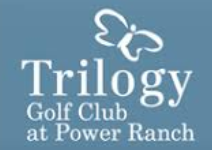 Lateral Water Hazards Lateral water hazards are defined by red stakes and lines (Rule 26). 
http://www.usga.org/rules/rules-and-decisions.html#!rule-26 
USGA video (3:34): https://www.youtube.com/watch?v=gXjmEKa91Fw Out-Of-Bounds Defined by Perimeter fencesProperty walls adjacent to holesAll roadway curbingThe practice area adjacent to holes 1 and 9Ball lost or out of bounds (Rule 27). 
http://www.usga.org/rules/rules-and-decisions.html#!rule-27 
USGA video (2:05) https://www.youtube.com/watch?v=4T6MDHA4t7I 
Playing a provisional ball (Rule 27-2, same link) 
USGA video (3:27) https://www.youtube.com/watch?v=Fx4QfnJQOfY Immovable Obstructions (Rule 24-2) Free relief fromGolf car pathsRock bordersOn-course structures Staked trees Rule 24-2 http://www.usga.org/rules/rules-and-decisions.html#!rule-24 
USGA video (3:07) https://www.youtube.com/watch?v=hX6l5TD4y2k Continued on the next page.Embedded Rock Drainage Areas Defined as ground under repair (Rule 25-1B). Free relief.
The player must lift the ball and drop it, without penalty, within one club-length of and not nearer the hole than the nearest point of relief. The nearest point of relief must not be in a hazard or on a putting green. When the ball is dropped within one club-length of the nearest point of relief, the ball must first strike a part of the course at a spot that avoids interference by the condition and is not in a hazard and not on a putting green.
http://www.usga.org/rules/rules-and-decisions.html#!rule-25 
USGA video (2:49) https://www.youtube.com/watch?v=upuIpOS-vzk Trilogy Reminders Players are responsible for any and all damage due to errant golf shots. Golf cars are not permitted in desert and wash areas. Repair all ball marks on greens, rake bunkers and replace divots. Keep carts on paths around tees and greens and observe the 90° rule while in the fairways.Trilogy ScorecardFirst Flight	 Blue	6356
Other Men	 White	5721
Women	 Red	4918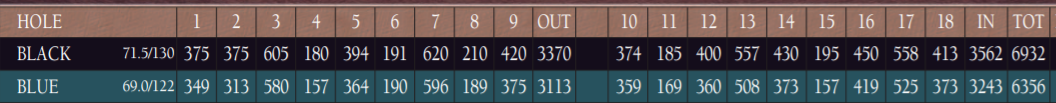 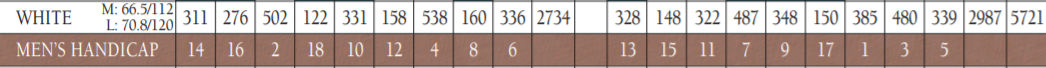 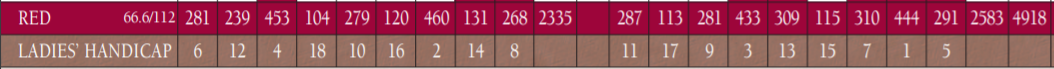 http://www.trilogygolfclub.com/powerranch/images/content/TrilogyPowerRanch-Scorecard.pdf 